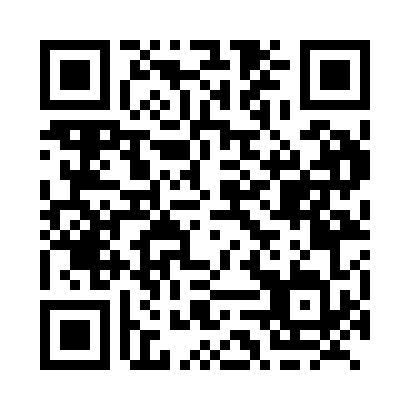 Prayer times for Patricia, Alberta, CanadaMon 1 Jul 2024 - Wed 31 Jul 2024High Latitude Method: Angle Based RulePrayer Calculation Method: Islamic Society of North AmericaAsar Calculation Method: HanafiPrayer times provided by https://www.salahtimes.comDateDayFajrSunriseDhuhrAsrMaghribIsha1Mon3:255:191:317:059:4311:372Tue3:255:191:317:059:4211:363Wed3:265:201:317:059:4211:364Thu3:265:211:317:059:4111:365Fri3:275:221:317:049:4111:366Sat3:275:231:327:049:4011:367Sun3:285:241:327:049:4011:368Mon3:285:251:327:049:3911:359Tue3:295:251:327:039:3811:3510Wed3:295:261:327:039:3811:3511Thu3:305:281:327:039:3711:3412Fri3:305:291:327:029:3611:3413Sat3:315:301:337:029:3511:3414Sun3:325:311:337:019:3411:3315Mon3:325:321:337:019:3311:3316Tue3:335:331:337:009:3211:3217Wed3:345:341:337:009:3111:3218Thu3:345:361:336:599:3011:3119Fri3:355:371:336:599:2911:3120Sat3:355:381:336:589:2811:3021Sun3:365:391:336:579:2611:3022Mon3:375:411:336:579:2511:2923Tue3:375:421:336:569:2411:2824Wed3:385:431:336:559:2211:2825Thu3:395:451:336:549:2111:2726Fri3:405:461:336:549:2011:2627Sat3:405:471:336:539:1811:2628Sun3:425:491:336:529:1711:2329Mon3:445:501:336:519:1511:2130Tue3:475:521:336:509:1411:1831Wed3:495:531:336:499:1211:15